ПРОЕКТ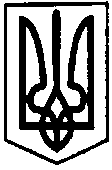 ПЕРВОЗВАНІВСЬКА СІЛЬСЬКА РАДА 
КРОПИВНИЦЬКОГО РАЙОНУ КІРОВОГРАДСЬКОЇ ОБЛАСТІ___________ СЕСІЯ ВОСЬМОГО СКЛИКАННЯРІШЕННЯвід «____»  ______  2019 року		№ ____с. ПервозванівкаПро внесення змін до «Порядку проведення безоплатного капітального ремонту власних житлових будинків і квартиросіб, що мають право на таку пільгу згідно із Законом України «Про статус ветеранів війни, гарантії їх соціального захисту», за рахунок коштів бюджету Первозванівської сільської ради» затвердженого рішенням 15 сесії 8 скликання від 05 квітня 2019 року№ 635 «Про затвердження Порядку проведення безоплатного капітального ремонту власних житлових будинків і квартир осіб,що мають право на таку пільгу згідно із Законом України «Про статусветеранів війни, гарантії їх соціального захисту», за рахунок коштів бюджету Первозванівської сільської ради»На виконання вимог Постанови Кабінету Міністрів України від 20.05.2009 р. № 565 «Про затвердження Порядку проведення безоплатного капітального ремонту власних житлових будинків і квартир осіб, що мають право на таку пільгу, а також першочерговий поточний ремонт житлових будинків і квартир осіб, які мають на це право», Закону України «Про статус ветеранів війни, гарантії їх соціального захисту», керуючись статті 26, п. 2 ч. 1 статті 34 Закону України «Про місцеве самоврядування в Україні», сільська радаВИРІШИЛА:Внести зміни в пункт 8.2 «Порядку проведення безоплатного капітального ремонту власних житлових будинків і квартир осіб, що мають право на таку пільгу згідно із Законом України «Про статус ветеранів війни, гарантії їх соціального захисту», за рахунок коштів бюджету Первозванівської сільської ради», а саме: слова «на одного зареєстрованого в домоволодінні члена родини (чоловік, дружина, діти)» виключити з абзацу другого пункту 8.2.- пункт 8.2 викласти в такій редакції: «На підставі визначеної загальної вартості капітального ремонту розраховується вартість капітального ремонту  (квадратних метрів) будинку, квартири.Вартість безоплатного капітального ремонту визначається як добуток вартості капітального ремонту  (квадратних метрів) будинку, квартири та площі, яка належить особі, що має право на пільгу, на праві приватної власності у таких будинку, квартирі. При цьому площа не може перевищувати  (квадратних метрів) загальної площі будинку, квартири. Гранична вартість ремонтних робіт не може перевищувати 20 тис. грн.  (з врахуванням розробки кошторисної документації).Контроль за виконанням даного рішення залишаю за собою.Сільський голова								    П.МУДРАК